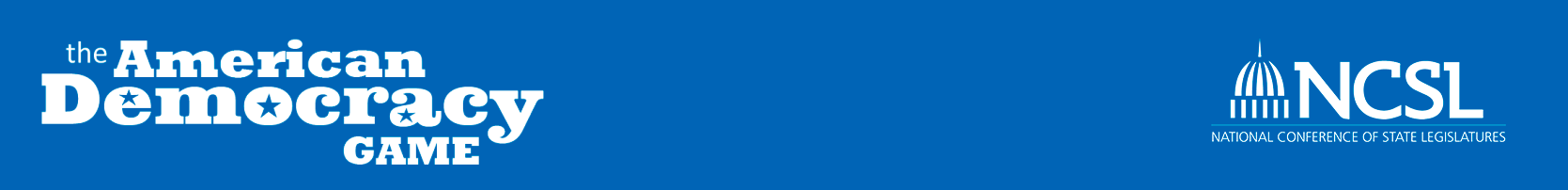 WorksheetInstructions: Answer the questions below before playing the American Democracy Game, and then again after playing the game. Compare your answers and complete the worksheet. Before playing the game, answer these questions…What does “representative democracy” or “republic” mean? How does it impact you?______________________________________________________________________Is it possible for a citizen to make a difference in government? If so, how?______________________________________________________________________Do you think legislators care about what citizens (including students) think? If so, why?______________________________________________________________________Is it more important to stand firm with your ideas or to be flexible? Explain.______________________________________________________________________What is a “special interest group”?  What are your impressions of them?______________________________________________________________________Should representatives always do what constituents want them to do? Explain.______________________________________________________________________After playing the game, answer the same questions again…What does “representative democracy” or “republic” mean? How does it impact you?_____________________________________________________________________Is it possible for a citizen to make a difference in government? If so, how?_____________________________________________________________________Do you think legislators care about what citizens (including students) think? If so, why?_____________________________________________________________________Is it more important to stand firm with your ideas or to be flexible? Explain._____________________________________________________________________What is a “special interest group”?  What are your impressions of them?_____________________________________________________________________Should representatives always do what constituents want them to do? Explain._____________________________________________________________________Compare your two sets of answers from above.How do they differ?____________________________________________________________________________What did you learn from being a representative?_____________________________________________________________________________